Queer Commission MinutesAssociated Students 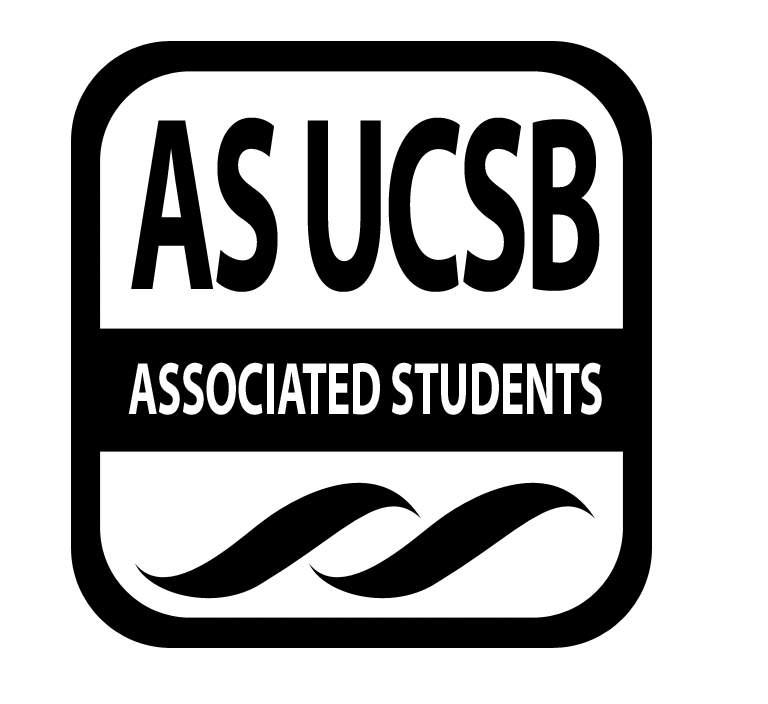 November 4, 2013, 6:00 PM; 2nd floor of MCC 	Minutes recorded by: Ryan Orihood, QueerstorianCALL TO ORDER: 6:06 PM By Andrew, Co-ChairA. MEETING BUSINESSRoll Call (Pre-entered Names)B. PUBLIC FORUMIce Breaker: Name, Year, Major, Preferred Gender Pronouns, Favorite Part of Halloween? 	AnnouncementsDeconstructing My Depression Exhibition: Tonight, 7 PM @ SRB MultipurposeFilipino Graduation Fundraiser: All day tomorrow @ Pizza My HeartQSU Big/Little Reveal: Tomorrow (Tuesday), 7 PM @ State St. Room of UCenKeshet’s First Meeting of the Year: Thursday, 7 PM @ San Raf HallFUQIT: Picture Telephone/Board games: Thursday, 8 PM @ RCSGDGender/Sexuality GE meeting: Friday, 2-4 PMOriginal Plumbing Workshop “How to Make Our Campus More Trans* Inclusive”: Tuesday Nov. 12, 2:30 @ 2nd Floor Conference Room of SRBOriginal Plumbing Art Show: Tuesday Nov. 12, 8 PM @ IV Theater 2Debrief QLC Event “Safe in IV Halloween”10-15 attendance. Officers who signed up for obligations did not show upDissatisfaction w/ turn out of eventTalk about at next QLC event on how to strategize for future collabsACTION ITEMS/FUNDING REQUESTS  F-1. Old Business: N/AF-2 New Business: Motion to fund $18.00 to Keshet for Meeting RefreshmentsMOTION/SECOND: Neally/RomanDerek calls to question Beatrice consentsACTION: Consent, APPROVE, Motion passes to fund KeshetAdditional approval required: YES, senate Motion to elect Shane Stringfellow as QComm’s Safe Zone CoordinatorACTION: Vote, 10-0-0, Motion passes to elect ShaneAdditional approval required: YES, senate OFFICER UPDATES JamesRequests for Honoraria due Friday. Form online/to be posted in QComm group!Retreat booklet templates!Contact Morgan Triplett for Pride officers!AndrewLock-in fee, working on form to get on ballotGender/Sexuality GE: can add officers to FB groupFinalize office hoursBring in list of conferences next meeting that we could possibly send people toCristinaAsk a Queer: tentatively November 19th and 21st Working on outreach and forming questions beforehandChristianHelping Cristina w/ Ask a QueerArianaStop the Shame Rally: smaller than anticipated, but successful and looking to improve to make it annuallyContacting queer leaders to go to Original Plumbing workshop. Incentive to go?Possible spring event – intersection of queer and Latino identitiesChrisWorking on Safety KitQueer HarvestPairing Bigs and Littles for QSUDerekGender/Sexuality GERyanWorking on Queer Story. Any fliers, articles, or relevant material, pleas send them our wayShaneSafe Zone placards – how to determine who gets them? ADJOURNMENT: 7:05 by James, Co-Chair NameNote:(note if non-voting)NameNote:Chris BuckShane StringfellowAndrew FarkashDerek WakefieldAli GuthyBeatrice ContrerasJames NeallyArthur Valenzuela Jr. Ryan OrihoodChristian PerezAriana RodriguezCristina Roman